ANEXO 1 – AMOSTRA COM RISCO BIOLÓGICOFORMULÁRIO DE INFORMAÇÃO DE AMOSTRAS PARA ANÁLISES (MEV)Este formulário deve ser entregue junto com a amostraFORMULÁRIO DE INFORMAÇÃO DE AMOSTRAS PARA ANÁLISES (MEV)Este formulário deve ser entregue junto com a amostraFORMULÁRIO DE INFORMAÇÃO DE AMOSTRAS PARA ANÁLISES (MEV)Este formulário deve ser entregue junto com a amostraFORMULÁRIO DE INFORMAÇÃO DE AMOSTRAS PARA ANÁLISES (MEV)Este formulário deve ser entregue junto com a amostra1. INFORMAÇÕES DO SOLICITANTE1. INFORMAÇÕES DO SOLICITANTE1. INFORMAÇÕES DO SOLICITANTE1. INFORMAÇÕES DO SOLICITANTECoordenador do projeto: Coordenador do projeto: Coordenador do projeto: Coordenador do projeto: Responsável pela análise (nome): Responsável pela análise (nome): Responsável pela análise (nome): Responsável pela análise (nome): Responsável pela análise (e-mail):Responsável pela análise (e-mail):Responsável pela análise (e-mail):Responsável pela análise (e-mail):Responsável pela análise (telefone): Responsável pela análise (telefone): Responsável pela análise (telefone): Responsável pela análise (telefone): 2. INFORMAÇÕES DA ANÁLISE2. INFORMAÇÕES DA ANÁLISE2. INFORMAÇÕES DA ANÁLISE2. INFORMAÇÕES DA ANÁLISENúmero de amostras:Número de amostras:Número de amostras:Número de amostras:Descrição da(s) amostra(s):Descrição da(s) amostra(s):Descrição da(s) amostra(s):Descrição da(s) amostra(s):Composição da(s) amostra(s):Composição da(s) amostra(s):Composição da(s) amostra(s):Composição da(s) amostra(s):Identificação das amostras:Amostra 01 – Amostra 02 – Amostra 03 – ...Identificação das amostras:Amostra 01 – Amostra 02 – Amostra 03 – ...Identificação das amostras:Amostra 01 – Amostra 02 – Amostra 03 – ...Identificação das amostras:Amostra 01 – Amostra 02 – Amostra 03 – ...Objetivos da análise:Objetivos da análise:Objetivos da análise:Objetivos da análise:Essa pesquisa está relacionada direta ou indiretamente com o novo Coronavírus? (   ) SIM   () NãoSe responder sim, descrever brevemente:Essa pesquisa está relacionada direta ou indiretamente com o novo Coronavírus? (   ) SIM   () NãoSe responder sim, descrever brevemente:Essa pesquisa está relacionada direta ou indiretamente com o novo Coronavírus? (   ) SIM   () NãoSe responder sim, descrever brevemente:Essa pesquisa está relacionada direta ou indiretamente com o novo Coronavírus? (   ) SIM   () NãoSe responder sim, descrever brevemente:3. PREPARAÇÃO DE AMOSTRA3. PREPARAÇÃO DE AMOSTRA3. PREPARAÇÃO DE AMOSTRA3. PREPARAÇÃO DE AMOSTRAA ENTREGA DE AMOSTRAS na Central Analítica/UFC se realizará de acordo com as seguintes as orientações:O tamanho da amostra deve ser menor possível. As dimensões máximas não devem ultrapassar 1x1x0,5cm (CxLxA).A amostra deve estar devidamente identificada, podendo ser diferenciada em caso de múltiplas amostras.Todas as amostras devem estar acondicionadas em RECIPIENTE devidamente FECHADO, IDENTIFICADO e higienizado externamente com álcool 70%. O recipiente contendo as amostras deve estar acondicionado em saco plástico ou recipiente com etiqueta de identificação do coordenador do projeto e responsável pela análise.O saco/recipiente com as amostras deve ser depositado em contêiner de coleta na porta da Central Analítica/UFC nas terças-feiras, as 09 às 12h. Às 12h as amostras serão recolhidas para posterior montagem e metalização, não sendo permitida a entrega em outro momento.  As amostras devem ser entregues apenas na terça-feira anterior a sua análise.   A entrega deverá ser realizada por indivíduo utilizando máscara e luva.Não é necessário entrar na Central Analítica para a entrega. Essa será feita sem contato pessoal.A ENTREGA DE AMOSTRAS na Central Analítica/UFC se realizará de acordo com as seguintes as orientações:O tamanho da amostra deve ser menor possível. As dimensões máximas não devem ultrapassar 1x1x0,5cm (CxLxA).A amostra deve estar devidamente identificada, podendo ser diferenciada em caso de múltiplas amostras.Todas as amostras devem estar acondicionadas em RECIPIENTE devidamente FECHADO, IDENTIFICADO e higienizado externamente com álcool 70%. O recipiente contendo as amostras deve estar acondicionado em saco plástico ou recipiente com etiqueta de identificação do coordenador do projeto e responsável pela análise.O saco/recipiente com as amostras deve ser depositado em contêiner de coleta na porta da Central Analítica/UFC nas terças-feiras, as 09 às 12h. Às 12h as amostras serão recolhidas para posterior montagem e metalização, não sendo permitida a entrega em outro momento.  As amostras devem ser entregues apenas na terça-feira anterior a sua análise.   A entrega deverá ser realizada por indivíduo utilizando máscara e luva.Não é necessário entrar na Central Analítica para a entrega. Essa será feita sem contato pessoal.A ENTREGA DE AMOSTRAS na Central Analítica/UFC se realizará de acordo com as seguintes as orientações:O tamanho da amostra deve ser menor possível. As dimensões máximas não devem ultrapassar 1x1x0,5cm (CxLxA).A amostra deve estar devidamente identificada, podendo ser diferenciada em caso de múltiplas amostras.Todas as amostras devem estar acondicionadas em RECIPIENTE devidamente FECHADO, IDENTIFICADO e higienizado externamente com álcool 70%. O recipiente contendo as amostras deve estar acondicionado em saco plástico ou recipiente com etiqueta de identificação do coordenador do projeto e responsável pela análise.O saco/recipiente com as amostras deve ser depositado em contêiner de coleta na porta da Central Analítica/UFC nas terças-feiras, as 09 às 12h. Às 12h as amostras serão recolhidas para posterior montagem e metalização, não sendo permitida a entrega em outro momento.  As amostras devem ser entregues apenas na terça-feira anterior a sua análise.   A entrega deverá ser realizada por indivíduo utilizando máscara e luva.Não é necessário entrar na Central Analítica para a entrega. Essa será feita sem contato pessoal.A ENTREGA DE AMOSTRAS na Central Analítica/UFC se realizará de acordo com as seguintes as orientações:O tamanho da amostra deve ser menor possível. As dimensões máximas não devem ultrapassar 1x1x0,5cm (CxLxA).A amostra deve estar devidamente identificada, podendo ser diferenciada em caso de múltiplas amostras.Todas as amostras devem estar acondicionadas em RECIPIENTE devidamente FECHADO, IDENTIFICADO e higienizado externamente com álcool 70%. O recipiente contendo as amostras deve estar acondicionado em saco plástico ou recipiente com etiqueta de identificação do coordenador do projeto e responsável pela análise.O saco/recipiente com as amostras deve ser depositado em contêiner de coleta na porta da Central Analítica/UFC nas terças-feiras, as 09 às 12h. Às 12h as amostras serão recolhidas para posterior montagem e metalização, não sendo permitida a entrega em outro momento.  As amostras devem ser entregues apenas na terça-feira anterior a sua análise.   A entrega deverá ser realizada por indivíduo utilizando máscara e luva.Não é necessário entrar na Central Analítica para a entrega. Essa será feita sem contato pessoal.*AMOSTRAS BIOLÓGICAS*Devido à recente situação sanitária mundial e visando a proteção dos servidores e usuários da Central Analítica/UFC, a análise de amostras biológicas de agentes patogênicos apenas será realizada com a amostra devidamente identificada, acondicionada e preenchidas as informações abaixo:Nível de segurança biológica:Coordenador de projeto Central Analítica:Contato em caso de emergência:Telefone de dia:Telefone privado:Uma ficha para impressão e preenchimento estará disponível no fim deste documento.*AMOSTRAS BIOLÓGICAS*Devido à recente situação sanitária mundial e visando a proteção dos servidores e usuários da Central Analítica/UFC, a análise de amostras biológicas de agentes patogênicos apenas será realizada com a amostra devidamente identificada, acondicionada e preenchidas as informações abaixo:Nível de segurança biológica:Coordenador de projeto Central Analítica:Contato em caso de emergência:Telefone de dia:Telefone privado:Uma ficha para impressão e preenchimento estará disponível no fim deste documento.*AMOSTRAS BIOLÓGICAS*Devido à recente situação sanitária mundial e visando a proteção dos servidores e usuários da Central Analítica/UFC, a análise de amostras biológicas de agentes patogênicos apenas será realizada com a amostra devidamente identificada, acondicionada e preenchidas as informações abaixo:Nível de segurança biológica:Coordenador de projeto Central Analítica:Contato em caso de emergência:Telefone de dia:Telefone privado:Uma ficha para impressão e preenchimento estará disponível no fim deste documento.*AMOSTRAS BIOLÓGICAS*Devido à recente situação sanitária mundial e visando a proteção dos servidores e usuários da Central Analítica/UFC, a análise de amostras biológicas de agentes patogênicos apenas será realizada com a amostra devidamente identificada, acondicionada e preenchidas as informações abaixo:Nível de segurança biológica:Coordenador de projeto Central Analítica:Contato em caso de emergência:Telefone de dia:Telefone privado:Uma ficha para impressão e preenchimento estará disponível no fim deste documento.4. PROCEDIMENTOS DE PREPARO DE AMOSTRA4. PROCEDIMENTOS DE PREPARO DE AMOSTRA4. PROCEDIMENTOS DE PREPARO DE AMOSTRA4. PROCEDIMENTOS DE PREPARO DE AMOSTRANECESSIDADE DOS PROCEDIMENTOSNECESSIDADE DOS PROCEDIMENTOSNÃOSIMSecagem pelo Ponto Crítico?Secagem pelo Ponto Crítico?Fixação da amostra em stub - fita de C ou cola Ag?Fixação da amostra em stub - fita de C ou cola Ag?Metalização da amostra (cobertura 20nm Au ou Ag)?Metalização da amostra (cobertura 20nm Au ou Ag)?Imagens de superfície e/ou contraste de composição?Imagens de superfície e/ou contraste de composição?Imagens e gráficos de composição química?Imagens e gráficos de composição química?5. ORIENTAÇÕES PARA A ANÁLISE5. ORIENTAÇÕES PARA A ANÁLISE5. ORIENTAÇÕES PARA A ANÁLISE5. ORIENTAÇÕES PARA A ANÁLISE5.1 IMAGENS5.1 IMAGENS5.1 IMAGENS5.1 IMAGENSTipo de imagem(s) a ser capturada:EX.: SE (superfície) e/ou BSE (contraste composição). Descrever o melhor possível para que a análise seja feita de forma mais eficiente.Tamanho aproximado das estruturas a serem observadas (µm ou nm):Quantidade de imagens e magnificações (aumentos): EX.: 1 imagem de 1.000x; 2 imagens de 5.000x. Caso a quantidade de imagens seja5.2 ANÁLISE COMPOSICIONAL (EDS) – caso houver sido solicitado5.2 ANÁLISE COMPOSICIONAL (EDS) – caso houver sido solicitado5.2 ANÁLISE COMPOSICIONAL (EDS) – caso houver sido solicitado5.2 ANÁLISE COMPOSICIONAL (EDS) – caso houver sido solicitadoIndicar magnificação para realização do EDS:Elementos de interesse: (listar)Tipo de análise EDS:- Opções: Gráfico de composição; Linescan; Mapeamento de elementos. Total de análises de EDS:6. OBSERVAÇÕES QUE PODEM AJUDAR NA ANÁLISE DA AMOSTRA6. OBSERVAÇÕES QUE PODEM AJUDAR NA ANÁLISE DA AMOSTRA6. OBSERVAÇÕES QUE PODEM AJUDAR NA ANÁLISE DA AMOSTRA6. OBSERVAÇÕES QUE PODEM AJUDAR NA ANÁLISE DA AMOSTRA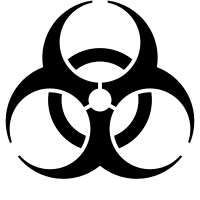 RISCO BIOLÓGICORISCO BIOLÓGICONível de segurança biológica:Investigador responsável:Contato em caso de emergência:Telefone de dia:Telefone privado: